Управление образования администрации городского округа СаранскМДОУ» Детский сад № 69»Проект«Развитие связной речи дошкольников методом наглядного моделирования»Автор-разработчик:Воспитатель подготовительной группыМаколкина Любовь НиколаевнаСаранск, 2014г.Актуальность проекта:Мы стремимся к развитию осознанной и активной речи детей. Именно речевая активность, её объём и характер становятся главным показателем успешности учебно-познавательной, игровой, коммуникативной, трудовой и других видов деятельности. Все достижения ребёнка в ознакомлении с миром природы и социума, в математике, развитии речи, изобразительной деятельности не будут заметны, если они не выражаются в его активной речи.            В настоящее время наблюдается критическая ситуация в развитии речевой активности детей, что обусловлено рядом негативных факторов, влияющих на речевую функцию ухудшение здоровья детей;•	существенное сужение объёма «живого» общения родителей и детей;•	глобальное снижение уровня речевой культуры в обществе;•	дисбаланс семейного воспитания в вопросах развития речи, что                     проявляется либо в его необоснованной интенсификации, либо в равнодушном к нему отношении.                 Изучение описательной речи детей седьмого года жизни выявило: лишь немногие из них способны самостоятельно построить текст; большинству требуются вопросы подсказки; рассказы отличаются непоследовательностью, отсутствием оценочных суждений, завершающих описание. Как правило, рассказы бессвязны, в качестве средств межфразовой связи редко используются повторы и место имения. Налицо проблемы с грамматическим оформлением предложений. Образные средства в них единичны либо вовсе отсутствуют. Описательная речь детей требует значительной корректировки с целью развития умений, необходимых для построения описательного текста,умения перечислять признаки в определенной последовательности (в логике описательной структуры);Именно поэтому актуально становится разработка этого проекта Цель проекта:Цель:   развивать речь детей, обогащать активный словарь, закреплять навыки словообразования, формировать и совершенствовать умения использовать в речи различные конструкции предложений, описывать предметы, составлять рассказы.Задачи проекта:Развивать у детей простейших формы символизации.Развивать мышление и воображение, эмоциональную отзывчивость, память при использовании схем, заместителей.Учить создавать воображаемые образы и отбирать заместители для обозначения персонажа сказки, узнавать сказочные ситуации по схеме.Развивать умения подбирать заместители по цвету, величине, форме, характеру персонажа сказки.Развивать понимание текста на основе построения наглядной модели.Ожидаемый результат: Проект ориентирован в конечном итоге на решение одной главной проблемы –повышение речевой активности, как главного показателя успешности учебно - познавательной,  игровой, коммуникативной, трудовой и других видов деятельности. Участники проекта:дети, родители воспитанников, воспитатели групп.Ожидаемые результаты:Результатом наглядного моделирования должна стать доступность детям не только  в результате специально организованного обучения, но и в свободной деятельности.         Представленные приемы работы позволят повысить эффективность  речи дошкольников, могут быть использованы и в работе как средство повышения интереса к данному виду деятельности и оптимизации процесса развития навыка связной речи детей дошкольного возраста.         Дети освоят умение монологической и диалогической речи, охотно будут вступать в речевое общение с окружающими. Задавать вопросы, отвечать на вопросы, слушать ответы товарищей, участвовать в коллективном разговоре, поддерживать общую беседу. Научаться говорить по очереди, не перебивая собеседника. Научаться составлять описательный рассказ на высоком уровне, хорошо пересказывать текст, составлять рассказы по картине  и научаться придумывать творческие рассказы.        Постепенно овладевая всеми видами связного высказывания с помощью моделирования, дети  научатся планировать свою речь.Для детей:Учить пересказывать текст по коллективно составленному плану, используя схему-модель как по цепочке, так и индивидуально; Придумывать свой конец к составленному на занятии описательному рассказу; Составлять план описательного рассказа с помощью воспитателя, по аналогии, самостоятельно.Учить детей давать полные ответы на вопросы о птицах, животных, растениях; объяснять содержание сюжетных картин.Обогащать лексику детей родственными словами, синонимами, антонимами (предметами, признаками, действиями); образными признаками (эпитетами); сравнениями. Тренировать детей в подборе слов-признаков и слов-действий к предметам; учить их согласовывать прилагательные с существительными в роде, числе и падеже.Развивать общие речевые навыки: дыхание, темп и ритм речи, координацию речи детей с движением. Развивать мелкую моторику детей.Для родителей:1. Развитие творческих способностей детей.2. Психологическая готовность детей к обучению в школе.3. Педагогическая, психологическая помощь.4. Повышение уровня комфортности.Для педагогов:1. Повышение теоретического уровня и профессионализма педагогов. 2. Внедрение технологий, современных форм и новых методов моделирования для успешного обучения детей составлению связного речевого высказывания.3. Личностный и профессиональный рост.4. Самореализация.5. Моральное удовлетворение.Тип проекта:Познавательно-речевой, долгосрочный.Этапы работы:Основные формы реализации проекта:         Разработанные мною модели соответствуют структуре разных типов компоновки монолога: описанию, повествованию, организации самостоятельного речевого высказывания, что является опорой и системообразующим каркасом, структура которого используется при составлении рассказов. Ребёнок знает, с чего он может начать, чем продолжить и уточнить свой рассказ, а так  же, как его завершить. Это достигается использованием унифицированных символов, обозначающих различные признаки. За счёт применения моделей у ребёнка развивается самоконтроль за ходом своего высказывания,которые в наглядно-образной форме позволяют ребёнку следить за последовательностью и полнотой своей речи. В ходе использования приема наглядного моделирования дети знакомятся с графическим способом предоставления информации - моделью. В качестве условных заместителей (элементов модели) могут выступать символы разнообразного характера геометрические фигуры; символические изображения предметов (условные обозначения, силуэты, контуры, пиктограммы); планы и условные обозначения, используемые в них;          Наглядная модель высказывания выступает в роли плана, обеспечивающего связность и последовательность рассказов ребенка.    Понимая важность  развития описательная речи  родители  помогают в оформлении  папки передвижки, книжек-малышек по моделированию. Они понимают важность  подготовки ребенка к школе и обращают внимание на развитие его способностей. Восприятие, мышление и воображение относятся к познавательным и творческим способностям. В области развития мышления основным является овладение действиями наглядного моделирования.Проведение бесед и консультаций для родителей и педагогов;Для родителей и педагогов были проведены как индивидуальные, так и коллективные беседы и консультации: «Моделирование в описательной речи дошкольников», «Взаимосвязь безопасности детей с моделированием»,  « Роль моделирования в развитии связной речи детей дошкольного возраста» разработка каталога дидактических игр « Игротека в кругу семьи»,  т.д.;Изготовление наглядно - информационного материала для родителей и педагогов:Оформила папку-раскладушку «Составление рассказов по серии картинок». В процессе выполнения домашних заданий родители вместе с детьми закрепляют полученные навыки составления рассказов – описаний по схеме-плану.Организация и проведение мероприятий с детьми и родителями:Родители активно участвуют в реализации моего проекта.       Результаты проведенного мною мониторинга показали, что наглядное моделирование доступно детям не только  в результате специально организованного обучения, но и в свободной деятельности.         Представленные приемы работы позволяют повысить эффективность  речи дошкольников, могут быть использованы и в работе как средство повышения интереса к данному виду деятельности и оптимизации процесса развития навыка связной речи детей дошкольного возраста. Список использованной литературыВыгодский Л.С. Воображение и творчество в детском возрасте. М., 1991Венгер Л. А. Игры и упражнения по развитию умственных способностей у дошкольников. М., 1989гДимитров Т.В., « Сто фантазий в голове» Самара 1996г.Курбатова Л.И. ТРИЗ-в повседневную жизнь. Дошкольное воспитание1992-94гг.Журнал. Ребёнок в детском саду. №6, 2007Журнал. Ребёнок в детском саду. №1 2008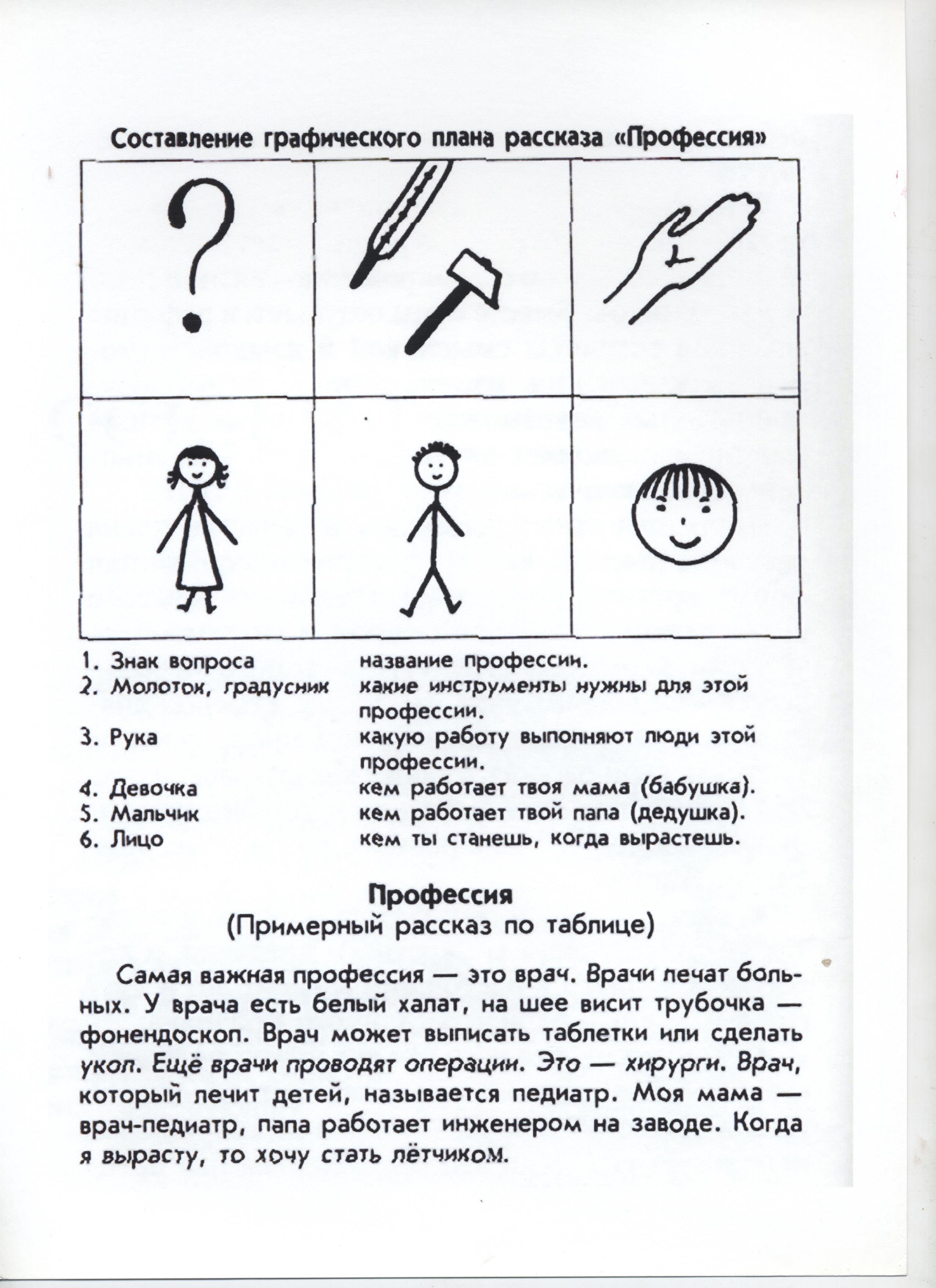 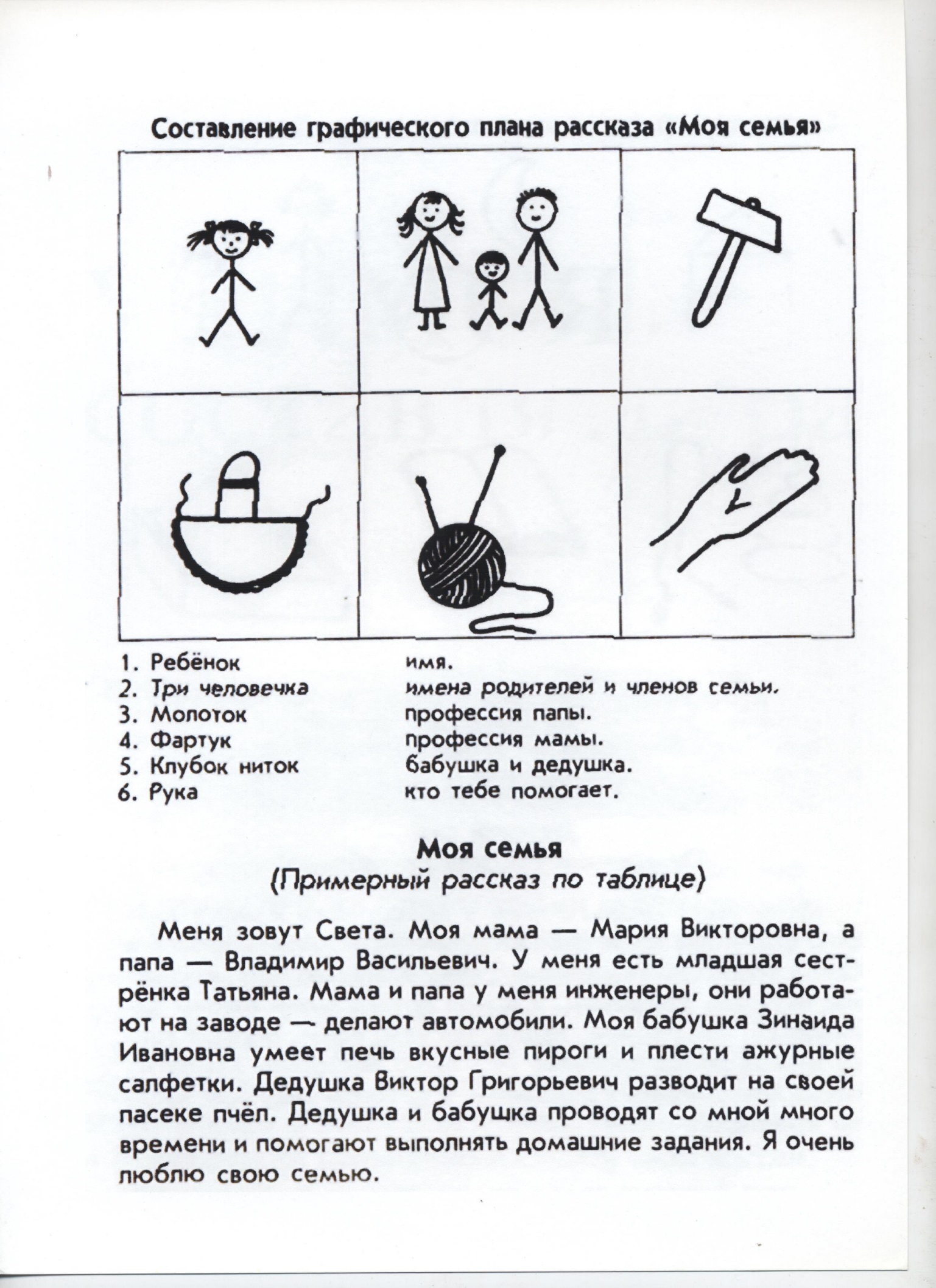 I этапподготовительный2 этапподготовительный3 этапподготовительныйЗадачи этапа: -Изучить запросы родителей в участии помощи реализации проекта.-Определение методов работы.-Создать механизм рекламно-информационной системы, обеспечивающей реализацию проекта.-Подбор  методической литературы,         Разработать модели соответствующие структуре разных типов компоновки монолога: описанию, повествованию, организации самостоятельного р высказыванияЗадачи этапа:-Организовать родителей через разные формы взаимодействия.-Разработать модели соответствуют структуре разных типов компоновки монолога: описанию, повествованию, организации самостоятельного речевого высказывания-Обучить родителей отдельным приёмам моделирования- Задачи этапа:-Определить результаты деятельности в рамках проекта и перспективы развития,- Анализ достижения поставленной цели и полученных результатов. 